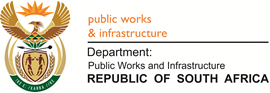 INTERNAL MEMORANDUMREPLY: The NDPWI does not own or manage any state and/or municipal lodges or resorts in the following local municipalities: (a)	Metsimaholo Local Municipality; and (b)	Maluti-a-Phofung Local Municipality. The draft reply to Parliamentary Question No. 1976 (Written Reply) is submitted for your consideration. The input has been provided by the Bloemfontein Regional Office and Real Estate Management Services Business Unit.I hereby attest that the information provided in response to NA PQ 1976 is true and correct, to the best of my knowledge.________________________MS. T ZULUREGIONAL MANAGER:  BLOEMFONTEINDATE:Draft reply supported / not supported/ comments ________________________MR. M MABINJAACTING-DEPUTY DIRECTOR GENERAL:  REAL ESTATE MANAGEMENT SERVICESDATE:Draft reply supported / not supported/ comments ________________________MS. N MAKHUBELEACTING-DIRECTOR GENERALDATE:  Draft reply supported / not supported/ comments_____________________MS. B SWARTS, MPDEPUTY MINISTER OF PUBLIC WORKS AND INFRASTRUCTUREDATE:Draft reply approved / not approved/ comments__________________________MR. S ZIKALALA, MPMINISTER OF PUBLIC WORKS AND INFRASTRUCTUREDATE: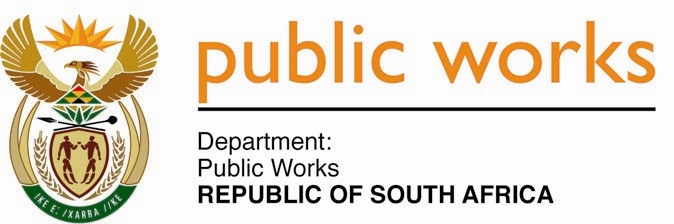 MINISTRYPUBLIC WORKS AND INFRASTRUCTUREREPUBLIC OF SOUTH AFRICA Department of Public Works l Central Government Offices l 256 Madiba Street l Pretoria l Contact: +27 (0)12 406 1627 l Fax: +27 (0)12 323 7573Private Bag X9155 l CAPE TOWN, 8001 l RSA 4th Floor Parliament Building l 120 Plein Street l CAPE TOWN l Tel: +27 21 402 2219 Fax: +27 21 462 4592 www.publicworks.gov.za NATIONAL ASSEMBLYWRITTEN REPLYQUESTION NUMBER:					        		1976 [NW2227]INTERNAL QUESTION PAPER NO.:					19 of 2023DATE OF PUBLICATION:					        		26 MAY 2023DATE OF REPLY:						            	     MAY 20231976.	Mrs. T P Msane (EFF) asked the Minister of Public Works and Infrastructure:What intervening steps have been taken with regard to state and/or municipal lodges and resorts in the (a) Metsimaholo Local Municipality and (b) Maluti-a-Phofung Local Municipality that are left to further deteriorate while not generating any income? 										         NW2227EREPLY:The Minister of Public Works and InfrastructureThe NDPWI does not own or manage any state and/or municipal lodges or resorts in the following local municipalities: (a)	Metsimaholo Local Municipality; and(b)	Maluti-a-Phofung Local Municipality. __________________________MR. S ZIKALALA, MPMINISTER OF PUBLIC WORKS AND INFRASTRUCTUREDATE:To:MINISTER OF PUBLIC WORKS & INFRASTRUCTURERef:NA PQ No. 1976 (Written )(Written Reply)From:ACTING DIRECTOR-GENERALOffice:DIRECTOR-GENERALTel:(012) 406 2028Fax:(086) 699 39981976.	Mrs. T P Msane (EFF) asked the Minister of Public Works and Infrastructure:What intervening steps have been taken with regard to state and/or municipal lodges and resorts in the (a) Metsimaholo Local Municipality and (b) Maluti-a-Phofung Local Municipality that are left to further deteriorate while not generating any income? NW2227ENATIONAL ASSEMBLY:  QUESTION NO. 1976 (Written Reply) Mrs. T P Msane (EFF) asked the Minister of Public Works and Infrastructure:NATIONAL ASSEMBLY:  QUESTION NO. 1976 (Written Reply) Mrs. T P Msane (EFF)  asked the Minister of Public Works and Infrastructure